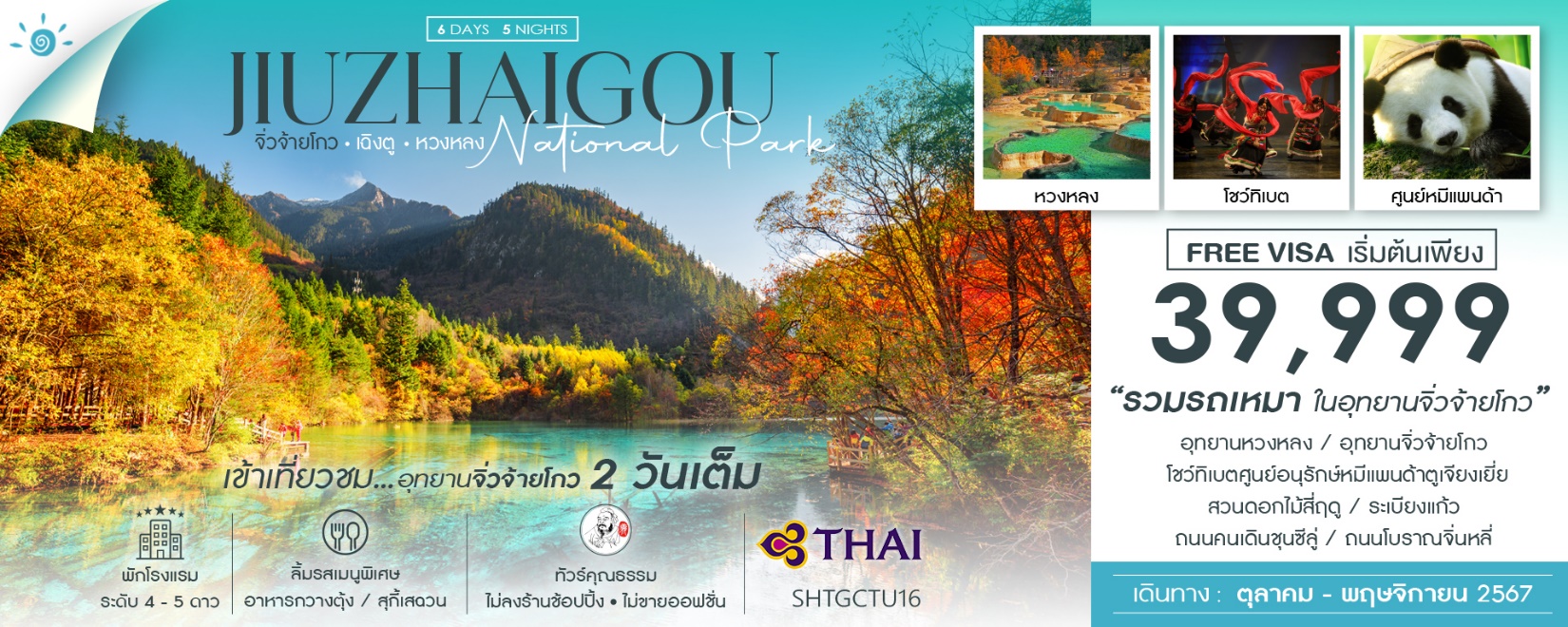 โปรแกรมการเดินทาง07.00 น.	 พร้อมกันที่สนามบินสุวรรณภูมิ ณ อาคารผู้โดยสารขาออก (ระหว่างประเทศ) ชั้น 4 เคาน์เตอร์ D สายการบิน THAI AIRWAYS INTERNATIONAL (TG) โดยมีเจ้าหน้าที่จากทางบริษัทฯ คอยต้อนรับ และอำนวยความสะดวกแด่ท่านก่อนออกเดินทาง10.15 น.	เหินฟ้าสู่ เมืองเฉิงตู โดยสายการบิน THAI AIRWAYS INTERNATIONAL เที่ยวบินที่ TG618 	(บริการอาหารและเครื่องดื่มบนเครื่อง)14.25 น.     	เดินทางถึง สนามบินเทียนฟู่ นครเฉิงตู เมืองหลวงของมณฑลเสฉวนและมีประชากรหนาแน่นที่สุดของ ประเทศจีน หลังจากผ่านพิธีการตรวจคนเข้าเมืองแล้ว นำท่านเดินทางสู่  เมืองเม่าเสี้ยน (ใช้เวลาเดินทางประมาณ 3 ชั่วโมง) ตั้งอยู่ทางทิศตะวันออกเฉียงใต้ของมณฑลเสฉวนประชากร ส่วนใหญ่เป็นชนชาวเผ่าเชียง อีกทั้งยังและเป็นแหล่งเพาะพันธุ์หมีแพนด้าที่สำคัญของจีนแห่งหนึ่งค่ำ 	 รับประทานอาหารค่ำ ณ ภัตตาคาร 		 พักที่  FENGHUANGGE  HOTELหรือเทียบเท่า 4 ดาวเช้า		 รับประทานอาหารเช้า ณ ห้องอาหารโรงแรมนำท่านเดินทางสู่ อุทยานแห่งชาติหวงหลง แหล่งมรดกโลกทางธรรมชาติ (ใช้เวลาเดินทางประมาณ 4 ชั่วโมง)เที่ยง	 รับประทานอาหารกลางวัน ณ ภัตตาคารบ่าย 	นำท่านเที่ยวชม อุทยานแห่งชาติหวงหลง นำท่านชมความงามของอุทยานที่มีลำธารน้ำไหลมาจากยอดเขาที่ถูกปกคลุมด้วยหิมะตลอดทั้งปี ซึ่งเป็นสายน้ำที่มีส่วนผสมของหินปูน เมื่อไหลลงสู่ที่ราบก่อเกิดเป็นแอ่งน้ำขนาดใหญ่น้อย ทำให้หินปูนตกตะกอนเกาะตัวกันเป็นแอ่งเล็กใหญ่มากมาย น้ำใสเรียบเหมือนกระจกที่สะท้อนภาพท้องฟ้า ภูเขาและต้นไม้ (รวมกระเช้าขึ้น + รถกอล์ฟ ส่วนกระเช้าขาลงถ้าต้องนั่งต้องจ่ายเพิ่มท่านละ 40 – 60 หยวน)*** ในกรณีที่ชม   อุทยานแห่งชาติหวงหลงไม่ได้ เนื่องจากสภาพอากาศไม่เอื้ออำนวย ทางบริษัทขอเปลี่ยนโปรแกรมเป็น นำท่านเดินทางสู่ อุทยานโหมวหนีโกว ตั้งอยู่ทางตะวันตกของอำเภอซงพาน ภายในหมู่บ้านโหมวหนีโกว มีพื้นที่ 160 ตร.กม. อยู่สูงจากระดับน้ำทะเล 2,800 เมตร จุดที่สูงสุดสูงถึง 4,070 เมตร อุณหภูมิเฉลี่ยตลอดทั้งปีอยู่ที่ 4 องศา องค์ประกอบสำคัญของทิวทัศน์คือ ภูเขา ถ้ำ ป่า ทะเลสาบ ทะเลสาบใหญ่น้อยมีความงดงามสามารถที่จะประชันกับจิ่วจ้ายโกวได้ ส่วนน้ำตกก็สามารถประชันกับหวงหลงได้***   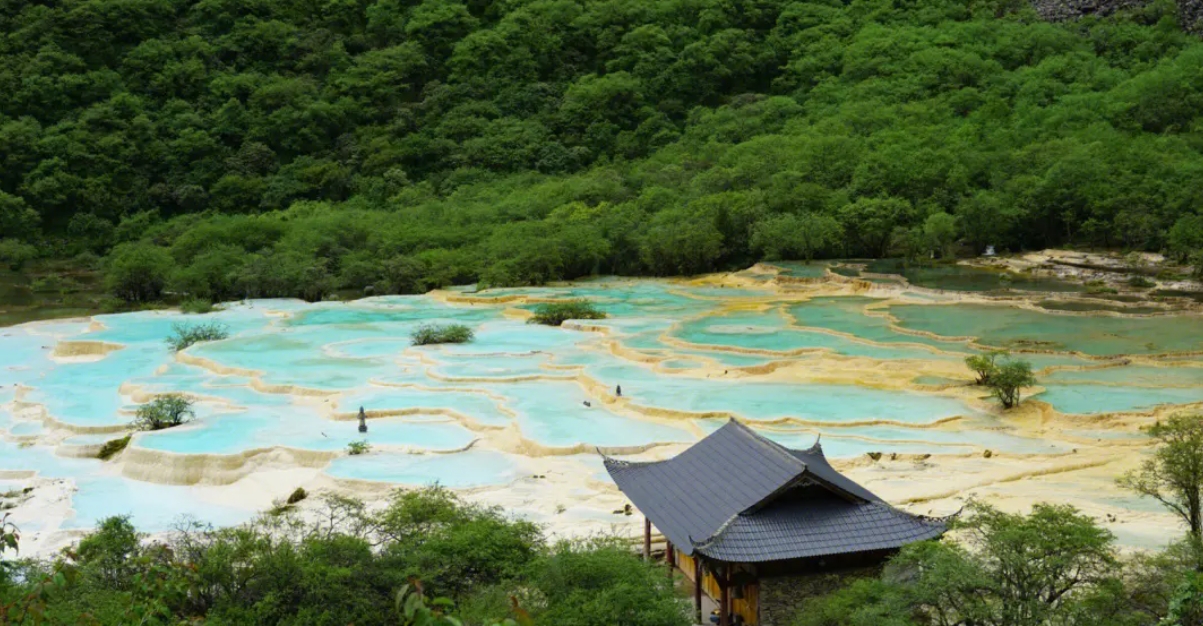 จากนั้นนำท่านเดินทางสู่ เขตอุทยานแห่งชาติจิ่วจ้ายโกว (ใช้เวลาเดินทางประมาณ 3 ชั่วโมง)  ผ่านเส้นทางที่ท่านจะได้ชมทิวทัศน์ที่แปลกตาทั้งภูเขาที่สะท้อนกับแสงพระอาทิตย์ ทัศนียภาพของลำน้ำหมิงเจียงทอดยาวเป็นแนวคดเคี้ยวเมื่อมองจากที่สูง ผ่านเส้นทางคดโค้งไปตามขุนเขาและโตรกผา ซึ่งเส้นทางนี้เป็นเส้นทางสำคัญในสมัยโบราณ เพราะเป็นเส้นทางที่ศัตรูใช้รุกราน เสฉวน ตั้งแต่รัฐฉิน ก๊กโจโฉ หรือพรรคคอมมิวนิสต์ ผ่านยอดเขาที่สูงที่สุด ตู้เจียงซาน ที่ระดับความสูง 4,200 เมตร ก่อนจะค่อยๆ ลดระดับลง และเลี้ยวลดไปตามทางค่ำ 		 รับประทานอาหารค่ำ ณ ภัตตาคาร 		 พักที่ GRAND REZEN JIUZHAIGOU HOTEL หรือเทียบเท่า 5 ดาวจีนเช้า		 รับประทานอาหารเช้า ณ ห้องอาหารโรงแรมนำท่านเดินทางสู่ อุทยานแห่งชาติจิ่วจ้ายโกว (รวมรถเหมาในอุทยาน) เพื่อชม แหล่งมรดกโลกทางธรรมชาติ ธารสวรรค์ “จิ่วจ้ายโกว” ซึ่งตั้งอยู่ที่ อำเภอหนานปิง อยู่ทางเหนือของมณฑลเสฉวน อยู่สูงกว่าระดับน้ำทะเลถึง 2,500 เมตร มีอาณาบริเวณถึง 148,260 เอเคอร์ ให้ท่านสัมผัสกับความงาม ซึ่งได้รับการอนุรักษ์ให้เป็นมรดกโลกเมื่อ 14 ธันวาคมปี ค.ศ.1992 อุทยานแห่งชาติจิ่วจ้ายโกวดินแดนที่ธรรมชาติได้เนรมิตประดุจดั่งแดนสวรรค์ อุทยานจิ่วจ้ายโกวได้พัฒนาเป็นแหล่งท่องเที่ยวทางธรรมชาติมีเนื้อที่ 40 ตารางกิโลเมตร นำท่านชม ทะเลสาบไผ่ลูกศร และ ทะเลสาบหมีแพนด้า ซึ่งท่านจะตลึงกับความงดงามที่ธรรมชาติได้บรรจงสร้างไว้อย่างวิจิตพิสดาร ดั่งภาพวาดในจินตนาการ และนำท่านไปยังไฮไลท์ของจิ่วจ้ายโกว ทะเลสาบดอกไม้ห้าสี หรือ ทะเลสาบนกยูง (เป็นทะเลสาบนกยูง เมื่อมองลงมาจากด้านบน) สูงจากระดับน้ำทะเล 2,472 เมตร ลึก 5 เมตร เป็นทะเลสาบที่มีวิวสวยอันดับต้นๆของอุทยานจิ่วจ้ายโกว เนื่องมาจากการกระจายตัวของตะกอนหินปูน สาหร่าย และพืชน้ำ ทำให้เกิดสีหลายสีสวยงามมาก เป็นจุดที่คนนิยมมาถ่าย Pre-Wedding กันมากที่สุด เพราะมีวิวที่สวยงาม และมีจุดถ่ายรูปมากมายเลยทีเดียว ให้เวลาท่านเต็มที่กับการถ่ายรูป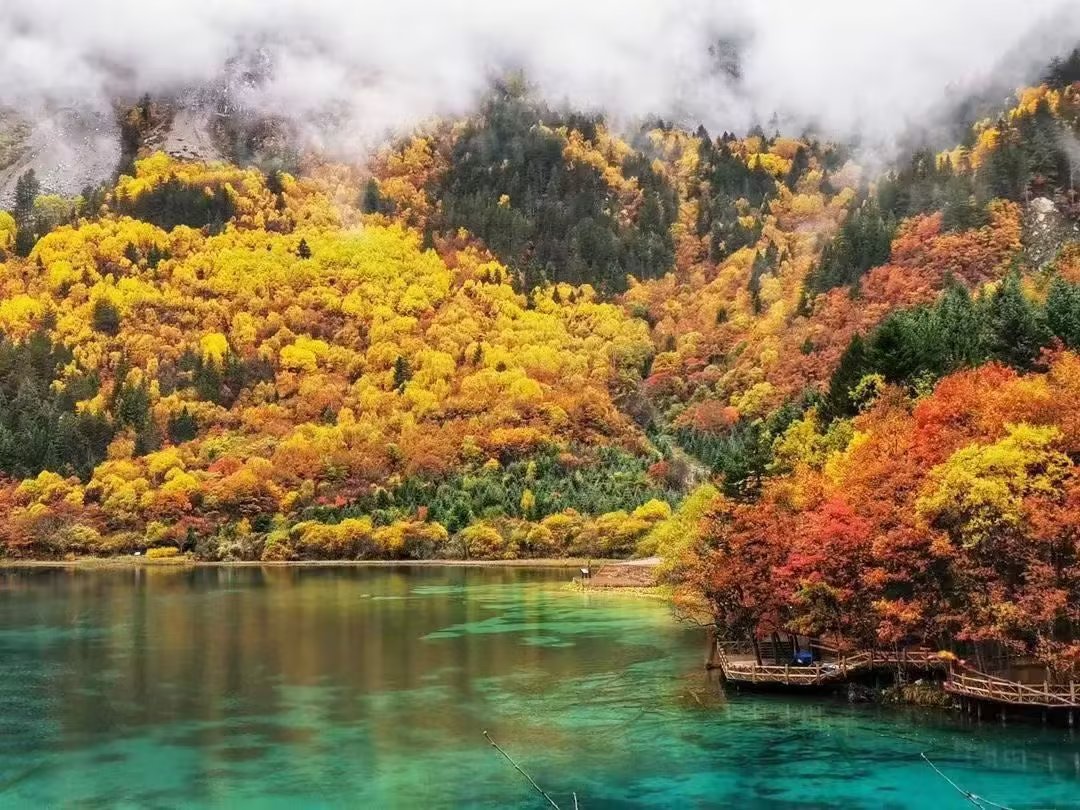 เที่ยง		 รับประทานอาหารกลางวันภายในอุทยานบ่าย	นำท่านชม น้ำตกธารไข่มุก สูงจากระดับน้ำทะเล 2,433 เมตร ยอดน้ำตกกว้าง 310 เมตร ความสูง 40 เมตร มีสายน้ำที่ทอดธารลดหลั่นยาวเป็นระยะยาวถึง 310 เมตร ไม่ขาดสายส่องประกายระยิบระยับ เป็นน้ำตกที่มีความงามราวกับเส้นไข่มุก  และชม ทะเลสาบกระจก สูงจากระดับน้ำทะเล 2,390 เมตร น้ำลึกโดยเฉลี่ย 11 เมตร ลึกที่สุด 243 เมตร ครอบคลุมพื้นที่ 1.9 แสนตารางเมตร เงาสะท้อนของทะเลสาบกระจก เสมือนกระจกบานใหญ่สะท้อนเงาจากท้องฟ้า ทำให้เกิดภาพพิเศษขึ้นมา คือมีปลาว่ายกลางเมฆหมอก มีนกบินกลางสายน้ำ ริมทะเลสาบมีต้นไม้สองต้นพันกันสูงระฟ้า ทำให้คู่รักนิยมมาถ่ายรูปคู่ที่นี่ เพราะเชื่อกันว่าจะซื่อสัตย์ต่อความรักตลอดไป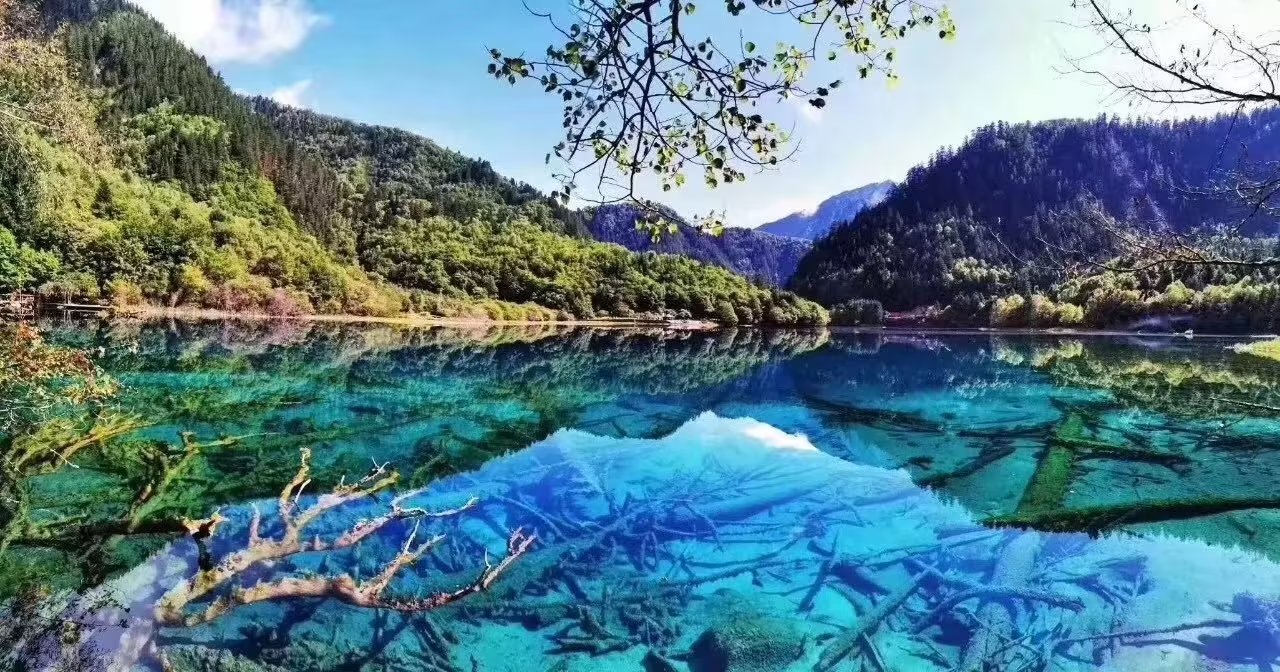 (การเที่ยวชมภายในอุทยานจิ่วจ้ายโกว ทางอุทยานมีการจำกัดจำนวนนักท่องเที่ยวในแต่ละวัน ดังนั้นการชมธรรมชาติได้มากน้อยขึ้นอยู่กับความว่องไวของคณะทัวร์ และจำนวนนักท่องเที่ยวในวันนั้นๆ หรือสถานที่ท่องเที่ยวบางจุดมีการจำกัดเวลา และบางจุดอาจจะปิดไม่ให้เข้าชม ไม่ว่าด้วยเหตุผลใดๆทั้งสิ้น บริษัทขอสงวนสิทธิ์ไม่คืนคืนเงินใดๆ ในกรณีที่คณะไม่สามารถเข้าชมครบทุกจุด โดยไม่ต้องแจ้งให้ทราบล่วงหน้า ค่ำ 	 รับประทานอาหารค่ำ ณ ภัตตาคาร	นำท่านชมการแสดง โชว์ทิเบต ชมการฟ้อนรำอันตระการตาและชมการแสดงวัฒนธรรมประเพณีอันน่าตื่นตาตื่นใจของชนเผ่าจ้าง(ทิเบต)ในโรงละครที่เพียบพร้อมด้วยแสงสีที่ตกแต่งในแบบทิเบต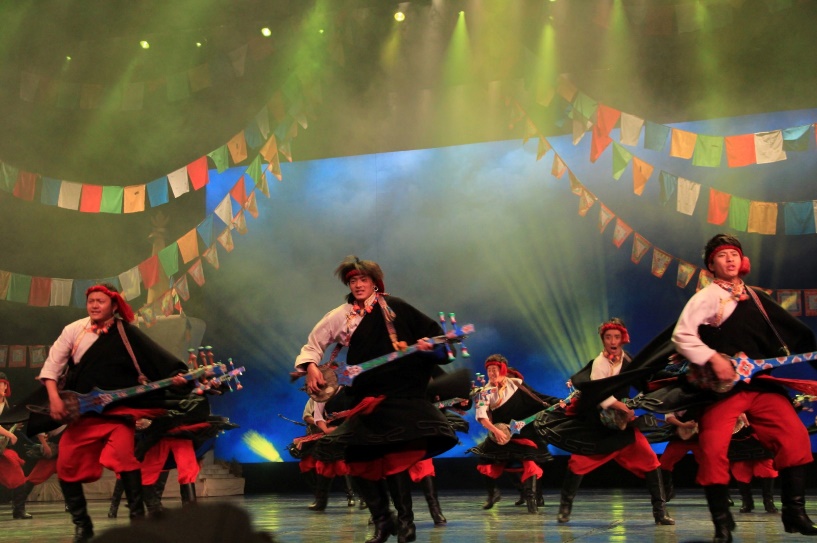 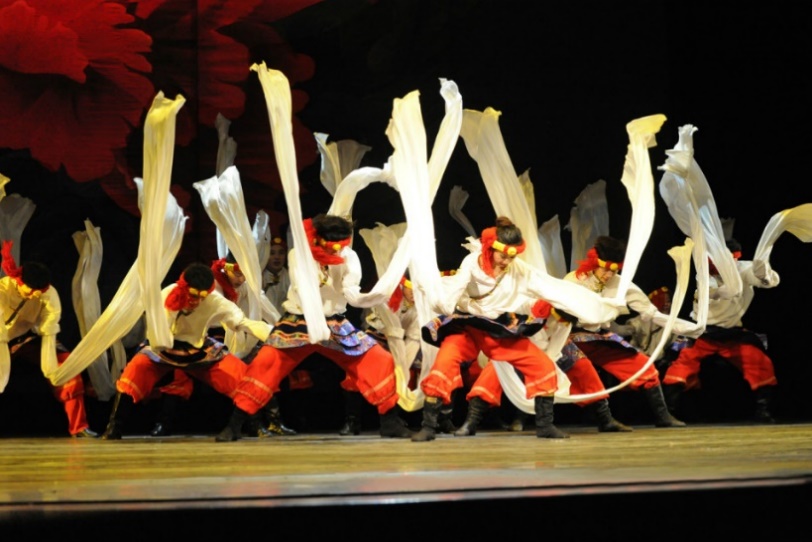 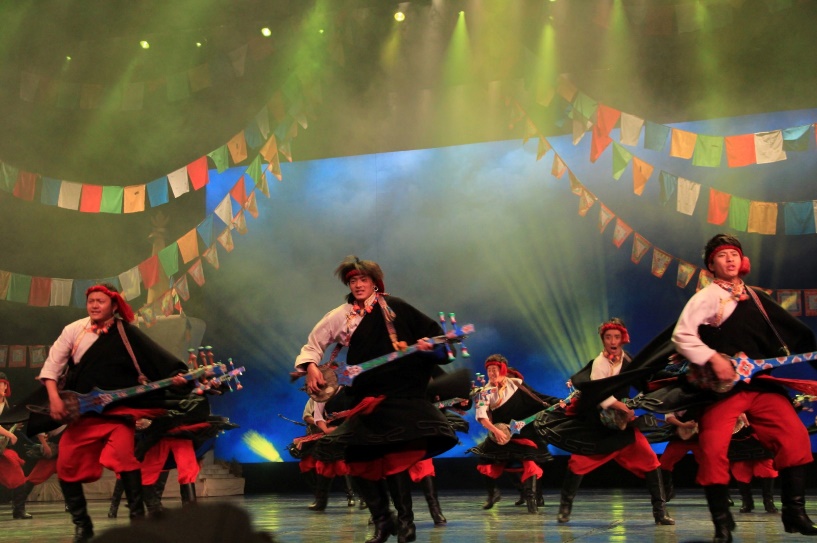 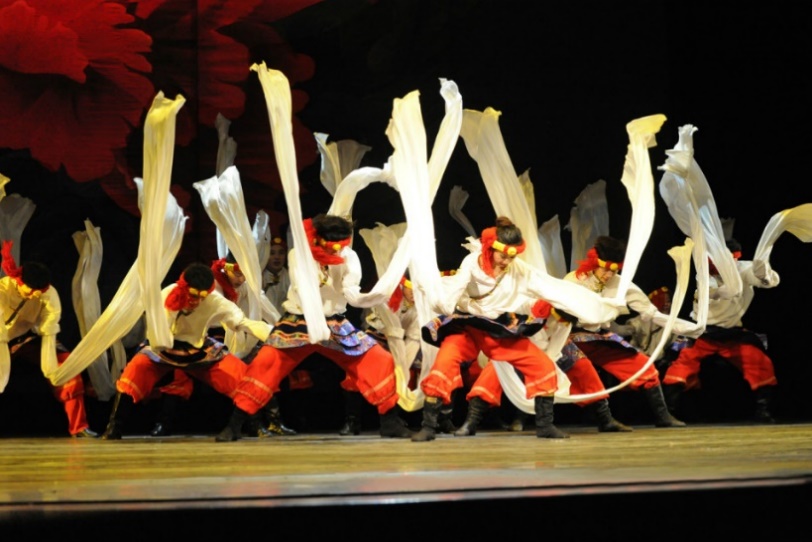  		 พักที่ GRAND REZEN JIUZHAIGOU HOTEL หรือเทียบเท่า 5 ดาวจีนเช้า	 รับประทานอาหารเช้า ณ ห้องอาหารโรงแรมนำท่านเดินทางชม ทะเลสาบยาว ซึ่งเป็นทะเลสาบที่อยู่สูงที่สุด และกว้างที่สุด ของอุทยานจิ่วจ้ายโกว ระดับน้ำลึกที่สุด 100 กว่าเมตร จากนั้นไปต่อกันที่ ทะเลสาบห้าสี ซึ่งถือเป็นจุดไฮไลท์อีกแห่งหนึ่งที่ไม่ควรพลาด และนำท่านชม น้ำตกรั่วรื่อหลาง สูงจากระดับน้ำทะเล 2,365 เมตร กว้าง 320 เมตร สูง 25 เมตร เป็นน้ำตกหินปูนที่กว้างที่สุดของอุทยานจิ่วจ้ายโกว และกว้างที่สุดในประเทศจีน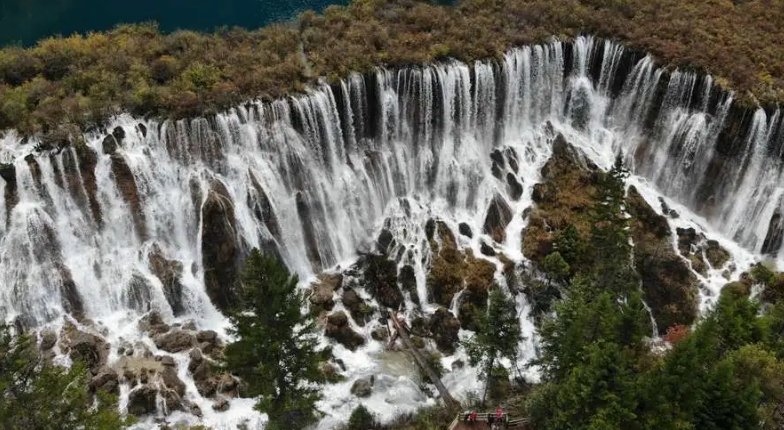 เที่ยง	 รับประทานอาหารกลางวัน ณ ภัตตาคารบ่าย 	นำท่านชม ทะเลสาบเสือ สูงจากระดับน้ำทะเล 2,298 เมตร ทะเลสาบนี้น้ำลึกและเงียบสงบ จากนั้นนำท่านชม ทะเลสาบแรด สูงจากระดับน้ำทะเล 2,315 เมตร น้ำลึกโดยเฉลี่ย 12 เมตร ยาว 2 กิโลเมตร ครอบคลุมพื้นที่ 2 แสนตารางเมตร เป็นทะเลสาบขนาดใหญ่อันดับ 2 ของอุทยานจิ่วจ้ายโกว รองจากทะเลสาบยาว และเป็นทะเลสาบที่มีวิวเปลี่ยนเยอะที่สุด เงาสะท้อนสวยงามอันดับ 1 รอบทะเลสาบเต็มไปด้วยดอกไม้นานาชนิด ฤดูใบไม้ผลิกับฤดูร้อนจะเป็นสีเขียวทั้งหมด ฤดูใบไม้ร่วง ใบไม้จะเป็นสีแดง ส่วนต้นจะเป็นสีเขียว ส่องเงาสะท้อนน้ำยิ่งสวยงาม โดยเฉพาะสีครามผืนใหญ่กลางทะเลสาบ และนำท่านเดินลัดเลาะไปตาม หมู่ทะเลสาบซู่เจิ้น ชม น้ำตกซู่เจิ้น สูงจากระดับน้ำทะเล 2,295 เมตร กว้าง 62 เมตร สูง 25 เมตร ยอดน้ำตกกว้าง 72 เมตร น้ำตกซู่เจิ้น มีลักษณะเหมือนกลับดอกบัว น้ำที่ไหลมาจากทะเลสาบข้างบน ถูกต้นไม้แยกเป็นสายน้ำเล็กๆ หลายพันสาย สุดท้ายก็มารวมกันที่ยอดน้ำตกเทลงมาทีเดียว สง่างามมาก ให้ท่านได้อิสระกับการบันทึกถ่ายภาพและดื่มด่ำกับธรรมชาติ ที่สวยสดงดงามได้อย่างเต็มที่ (การเที่ยวชมภายในอุทยานจิ่วจ้ายโกว ทางอุทยานมีการจำกัดจำนวนนักท่องเที่ยวในแต่ละวัน ดังนั้นการชมธรรมชาติได้มากน้อยขึ้นอยู่กับความว่องไวของคณะทัวร์ และจำนวนนักท่องเที่ยวในวันนั้นๆ หรือสถานที่ท่องเที่ยวบางจุดมีการจำกัดเวลา และบางจุดอาจจะปิดไม่ให้เข้าชม ไม่ว่าด้วยเหตุผลใดๆทั้งสิ้น บริษัทขอสงวนสิทธิ์ไม่คืนคืนเงินใดๆ ในกรณีที่คณะไม่สามารถเข้าชมครบทุกจุด โดยไม่ต้องแจ้งให้ทราบล่วงหน้า จากนั้นนำท่านเดินทางสู่ เมืองเม่าเสี้ยน (ใช้เวลาเดินทางประมาณ 4 ชั่วโมง)  ตั้งอยู่ทางทิศตะวันออกเฉียงใต้ของมณฑลเสฉวนประชากร ส่วนใหญ่ เป็นชนชาวเผ่าเชียงค่ำ 		 รับประทานอาหารค่ำ ณ ภัตตาคาร		 พักที่ FENGHUANGGE  HOTELหรือเทียบเท่า 4 ดาวเช้า	 รับประทานอาหารเช้า ณ ห้องอาหารโรงแรมนำท่านเดินทางสู่ เมืองตูเจียงเยี่ยน (ใช้เวลาเดินทางประมาณ 3 ชั่วโมง) อยู่ห่างจากนครเฉิงตูประมาน 56 กิโลเมตร เมืองตูเจียงเยี่ยนมีชื่อเสียงมาจากการสร้างเขื่อนชลประทานที่ยิ่งใหญ่สมัย 2,000กว่าปีก่อน ถือว่าเป็นชลประทานที่เก่าแก่ และยังใช้งานได้จนถึงปัจจุบันเที่ยง		 รับประทานอาหารกลางวัน ณ ภัตตาคารบ่าย 	นำท่านเข้าชม  ศูนย์หมีแพนด้า (รวมรถกอล์ฟ) ที่นี่มีหมีแพนด้ากว่า 20 ตัว หมีแพนด้าเป็นสัตว์สงวนหายากมีกำเนิดในมณฑลเสฉวน มีลูกยากเพราะอุณหภูมิในร่างกายที่พร้อมจะตั้งท้องมีเพียง 3 วันใน 1 ปี และจะตกลูกครั้งละประมาณ 2 ตัว ตัวที่แข็งแรงเพียงตัวเดียวเท่านั้นจะอยู่รอด อาหารโปรดของหมีแพนด้าคือไผ่ลูกศร รัฐบาลจีนได้ใช้หมีแพนด้าเป็นสื่อการผูกมิตรไมตรีกับประเทศต่างๆ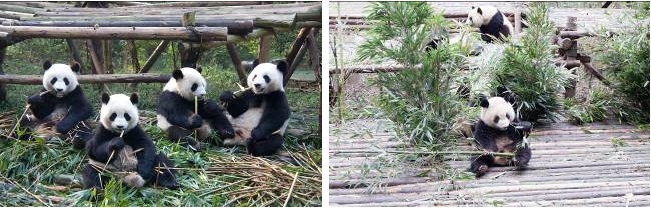 จากนั้นนำท่านเดินทางกลับสู่ เมืองเฉิงตู  (ใช้เวลาเดินทางประมาณ 1.30 ชั่วโมง) จากนั้นนำท่าน สวน ดอกไม้สี่ฤดู ชมเทศกาลดอกไม้สี่ฤดูจัดขึ้นด้วยดอกไม้ที่มีลักษณะเฉพาะหลากหลายชนิดตลอดทั้งปีในฤดูใบไม้ผลิมีเทศกาลทิวลิป เทศกาลดอกโบตั๋นและดอกโบตั๋นในฤดูร้อน มีเทศกาลกุหลาบยุโรป ปาร์ตี้ในสวนฤดูร้อน และเทศกาลดอกไม้ฤดูร้อน ในฤดูใบไม้ร่วง มีเทศกาลดอกลิลลี่ ตลอดทั้งปีดอกไม้บานทุกเดือน นอกจากทะเลดอกไม้ขนาดใหญ่แล้ว ยังมี ระเบียงแก้ว ที่ตั้งตระหง่านอยู่ เป็นสะพานกระจกที่ยาวและกว้างที่สุดในเฉิงตู ซึ่งสูงประมาณ 10 ชั้น  เสมือนสะพานบนท้องฟ้าที่สร้างขึ้นโดยพระหัตถ์ของพระเจ้า มองเห็นทั่วทั้งสวนสาธารณะจากสะพาน ค่ำ 		 รับประทานอาหารค่ำ ณ ภัตตาคาร ลิ้มรสอาหารพิเศษ...อาหารกวางตุ้งหลังอาหารนำท่านเดินทางสู่ ถนนคนเดินชุนซีลู่ ให้ท่านได้อิสระเลือกซื้อสินค้าต่าง ๆ มากมาย  ทั้งแบรนด์ ต่างประเทศ และในประเทศ อาทิ เสื้อผ้า, รองเท้า, เครื่องหนัง, กระเป๋าเดินทาง, นาฬิกา, เกมส์, ของที่ระลึกต่างๆ ฯลฯ ตามอัธยาศัย  		 พักที่ SERENGETI HOTEL CHENGDU หรือเทียบเท่า 5 ดาวจีนเช้า		 รับประทานอาหารเช้า ณ ห้องอาหารโรงแรมนำท่านเดินทางสู่แหล่งช้อปปิ้ง ถนนโบราณจินหลี่ เป็นถนนคนเดินที่รักษาบรรยากาศสมัยโบราณไว้ได้เป็นอย่างดี มีสินค้าต่างๆมากมายให้ท่านได้ช้อปปิ้งเลือกซื้อสินค้าตามอัธยาศัย เที่ยง	 รับประทานอาหารกลางวัน ณ ภัตตาคาร  ลิ้มรสอาหารพิเศษ...สุกี้เสฉวนบ่าย	            นำท่านเดินทางสู่ สนามบินเทียนฟู่ เมืองนครเฉิงตู  เพื่อเดินทางกลับสู่กรุงเทพฯ15.55 น.         เหินฟ้าสู่ กรุงเทพฯ โดยสายการบิน THAI AIRWAYS INTERNATIONAL เที่ยวบินที่ TG619     	          (บริการอาหารว่างและเครื่องดื่มบนเครื่อง)18.00 น.	ถึงท่าอากาศยานสุวรรณภูมิ กรุงเทพฯ โดยสวัสดิภาพ พร้อมความประทับใจ......... ☺ ☺ ☺ ☺********ขอบคุณทุกท่านที่ใช้บริการ********  ☺ ☺ ☺ ☺ ซื่อสัตย์ จริงใจ ห่วงใย เน้นบริการ คืองานของเรา  ☺ ☺ ☺ ☺**หมายเหตุ: โปรแกรมและราคาสามารถเปลี่ยนแปลงได้ตามความเหมาะสมโดยไม่ต้องแจ้งให้ทราบล่วงหน้าทางบริษัทฯ จะถือผลประโยชน์ของลูกค้าเป็นสำคัญ*****ในกรณีที่ลูกค้าต้องออกตั๋วโดยสารภายในประเทศ (เครื่องบิน ,รถทัวร์ ,รถไฟ)  กรุณาติดต่อเจ้าหน้าที่ของบริษัทฯ เพื่อเช็คว่ากรุ๊ปมีการคอนเฟิร์มเดินทางก่อนทุกครั้ง เนื่องจากสายการบินอาจมีการปรับเปลี่ยนไฟล์ทบิน หรือเวลาบิน โดยไม่ได้แจ้งให้ทราบล่วงหน้า ทางบริษัทฯ จะไม่รับผิดชอบใด ๆ ในกรณี ถ้าท่านออกตั๋วภายในโดยไม่แจ้งให้ทราบและหากไฟล์ทบินมีการปรับเปลี่ยนเวลาบิน เพราะถือว่าท่านยอมรับในเงื่อนไขดังกล่าว***ค่าตั๋วเครื่องบินชั้นทัศนาจร ไป-กลับ พร้อมกรุ๊ป ตามที่ระบุไว้ในรายการเท่านั้น ตั๋วเครื่องบินที่ใช้เป็นแบบกรุ๊ปไม่สามารถเลือกที่นั่งล่วงหน้าได้  (ท่านจะได้รับที่นั่งแบบสุ่มเท่านั้น)ค่าภาษีสนามบินทุกแห่ง หากสายการบินมีการปรับราคาภาษีน้ำมันขึ้น ทางบริษัทฯ ขอสงวนสิทธิ์เก็บค่าภาษีน้ำมันเพิ่มตามความเป็นจริง ก่อนการเดินทาง**ราคาทัวร์นี้เช็คภาษีน้ำมัน**ค่าโรงแรมระดับมาตรฐาน (พักห้องละ 2-3 ท่าน)กรณีห้อง TWIN BED (เตียงเดี่ยว 2 เตียง) ซึ่งโรงแรมไม่มีหรือเต็ม ทางบริษัทขอปรับเป็นห้อง DOUBLE BED แทนโดยมิต้องแจ้งให้ทราบล่วงหน้า หรือ หากต้องการห้องพักแบบ DOUBLE BED ซึ่งโรงแรมไม่มีหรือเต็ม ทางบริษัทขอปรับเป็นห้อง TWIN BED แทนโดยมิต้องแจ้งให้ทราบล่วงหน้า เช่นกัน กรณีพักแบบ TRIPLE ROOM  3 ท่าน 1 ห้อง ท่านที่ 3 อาจเป็นเสริมเตียง หรือ SOFA BED หรือ เสริมฟูกที่นอน ทั้งนี้ขึ้นอยู่กับรูปแบบการจัดห้องพักของโรงแรมนั้นๆค่าอาหาร ตามที่ระบุไว้ในรายการค่ายานพาหนะ และค่าธรรมเนียมเข้าชมสถานที่ต่างๆ ตามที่ระบุไว้ในรายการน้ำหนักสัมภาระ ท่านละไม่เกิน 20 กิโลกรัม  สัมภาระติดตัวขึ้นเครื่องได้ 1 ชิ้น ต่อท่าน น้ำหนักต้องไม่เกิน 7 กิโลกรัม, ค่าประกันวินาศภัยเครื่องบินตามเงื่อนไขของแต่ละสายการบินที่มีการเรียกเก็บค่าประกันอุบัติเหตุระหว่างการเดินทาง ท่านละไม่เกิน 1,000,000 บาท (ค่ารักษาพยาบาล 500,000 บาท) คุ้มครองผู้เอาประกันที่มีอายุตั้งแต่ 1 เดือนขึ้นไป และผู้เอาประกันอายุระหว่าง 1 เดือน ถึง 15 ปี และผู้ที่มีอายุสูงกว่า 70 ปี ขึ้นไป ค่าชดเชยทั้งหลายตามกรมธรรม์จะลดลงเหลือเพียงครึ่งหนึ่งของค่าชดเชยที่ระบุไว้ในกรมธรรม์ทั้งนี้ย่อมอยู่ในข้อจำกัดที่มีการตกลงไว้กับบริษัทประกันชีวิต ในการเคลมประกันทุกกรณี ต้องมีใบเสร็จ และมีเอกสารรับรองทางการแพทย์ หรือจากหน่วยงานที่เกี่ยวข้องการประกันไม่คุ้มครองกรณีที่เสียชีวิต หรือ เจ็บป่วยทางร่างกายด้วยโรคประจำตัว, การติดเชื้อ, ไวรัส, ไส้เลื่อน, ไส้ติ่ง, อาการที่เกี่ยวข้องกับการติดยา, โรคติดต่อทางเพศสัมพันธ์, การบาดเจ็บจากความเสียหายโดยเจตนา, การฆ่าตัวตาย, เสียสติ, ตกอยู่ภายใต้อำนาจของสุรายาเสพติด, บาดเจ็บจากการทะเลาะวิวาท การแท้งบุตร, การบาดเจ็บเนื่องมาจากอาชญากรรม, จลาจล, นัดหยุดงาน, การก่อการร้าย การยึดพาหนะ และการปล้นอากาศยาน (Terrorism, Hijack, Skyjack) และ อื่นๆตามเงื่อนไขในกรมธรรม์อัค่าบริการดังกล่าว (ข้อ 1-7) เป็นค่าบริการเฉพาะผู้เดินทางที่เป็นชาวไทยเท่านั้น!!!ค่าทำหนังสือเดินทางทุกประเภทค่าดำเนินการคัดกรองตรวจหาเชื้อ RT-PCR หรือ ATK ในกรณีที่ประเทศจีนต้องให้ตรวจค่าใช้จ่ายอื่นๆ ที่นอกเหนือจากรายการระบุ เช่น ค่าใช้จ่ายส่วนตัวอื่นๆ ฯลฯกรุณาเตรียมค่าทิปหัวหน้าทัวร์,ไกด์และคนขับรถ รวม 1,500 บาทต่อคน (เด็กชำระทิปเท่ากับผู้ใหญ่) ค่าภาษีมูลค่าเพิ่ม VAT 7 % และหักภาษี ณ ที่จ่าย 3 % ในกรณีที่ลูกค้าต้องการใบเสร็จรับเงินที่ถูกต้อง จะต้องบวกค่าภาษีมูลค่าเพิ่ม และหัก ณ ที่จ่าย จากยอดขายจริงทั้งหมดเท่านั้น และโปรดแจ้งทางบริษัทฯ จะออกให้ภายหลัง ขอสงวนสิทธิ์ออกใบเสร็จที่ถูกให้กับบริษัททัวร์เท่านั้นค่าวีซ่าจีนสำหรับชาวต่างชาติค่าธรรมเนียมน้ำมันและภาษีสนามบิน ในกรณีที่สายการบินมีการปรับขึ้นราคา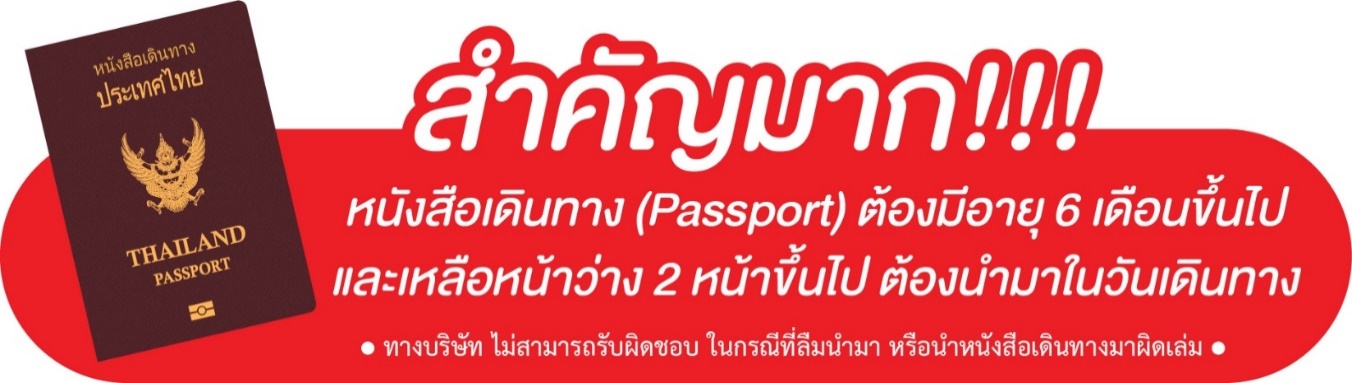 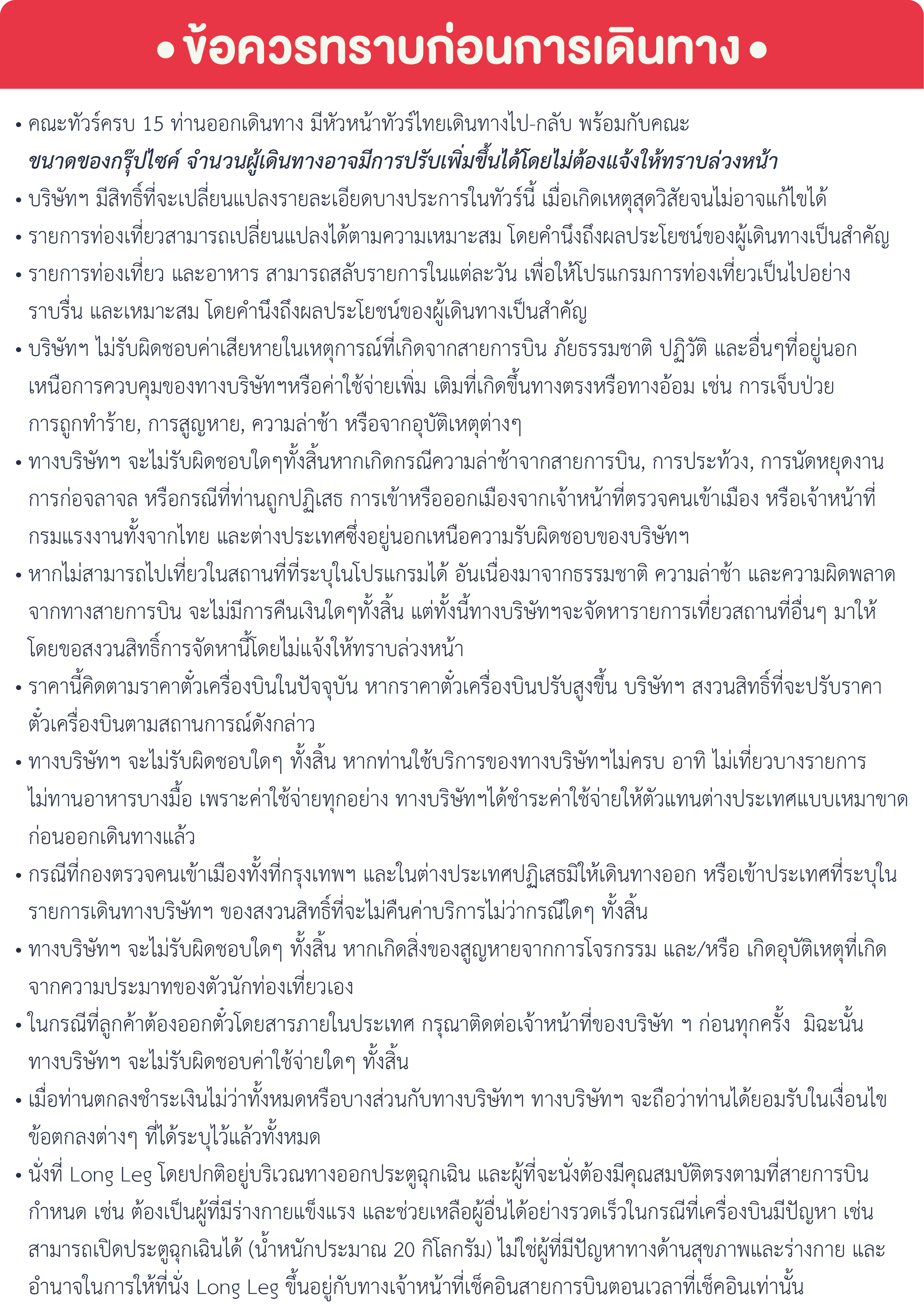 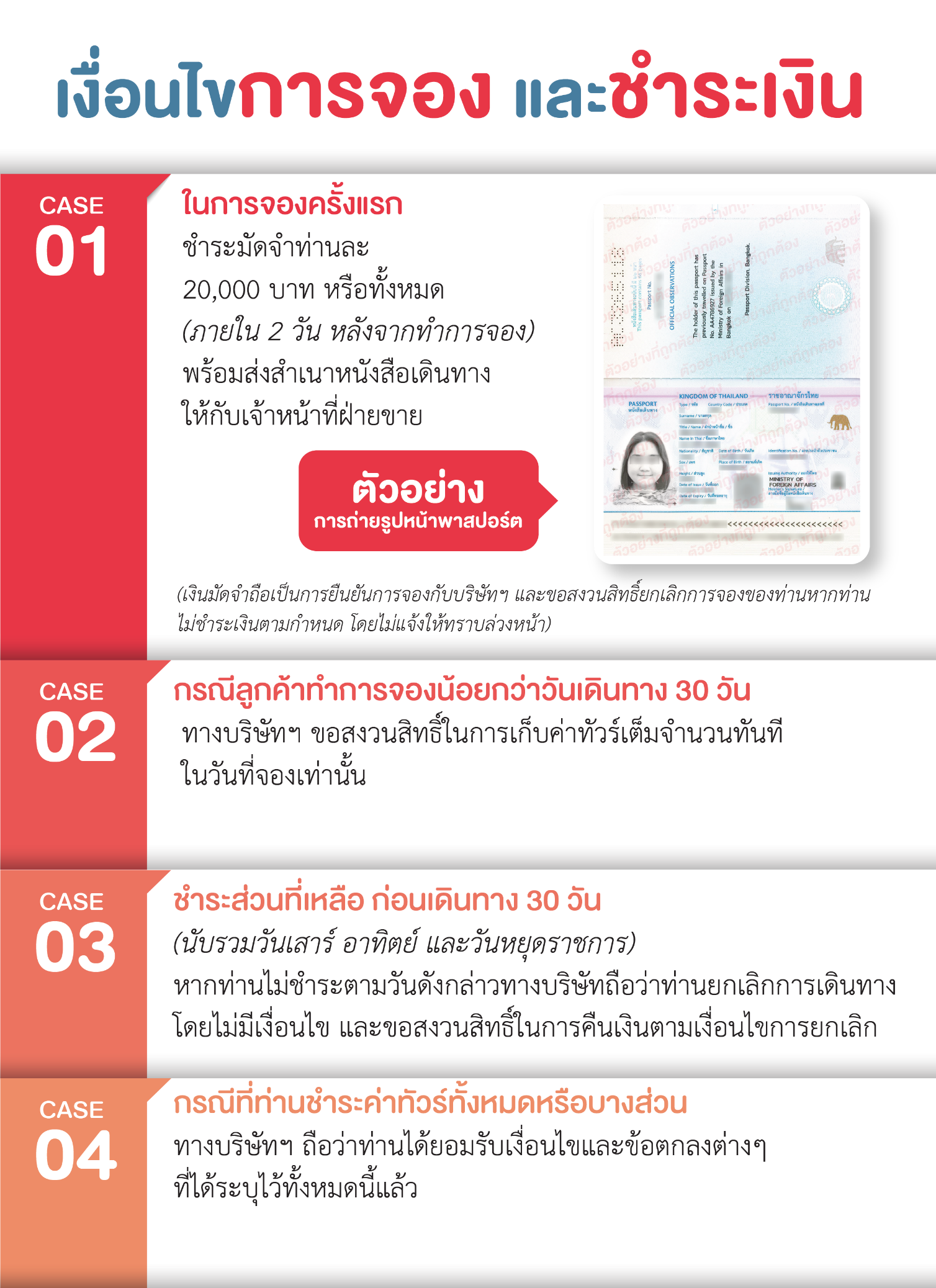 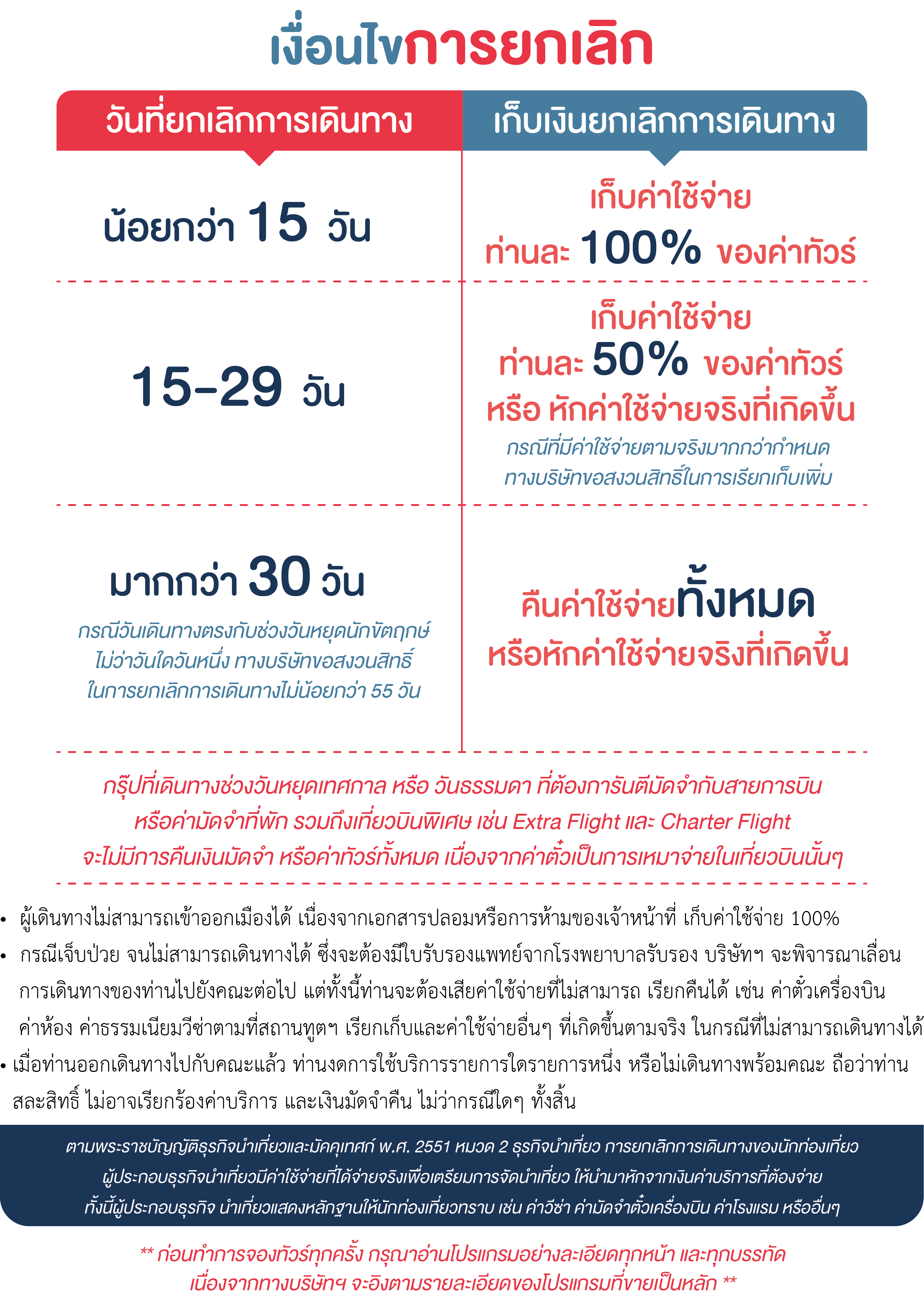 วันที่กำหนดการเช้าเที่ยงเย็นโรงแรม1กรุงเทพฯ – เฉิงตู (TG618 : 10.15-14.25) –เมืองเม่าเสี้ยนX✈FENGHUANGGE HOTELหรือเทียบเท่า 4 ดาว2เม่าเสี้ยน – อุทยานแห่งชาติหวงหลง (รวมกระเช้าขาขึ้น + รถกอล์ฟ) – จิ่วจ้ายโกวGRAND REZEN JIUZHAIGOU HOTEL หรือเทียบเท่า 5 ดาวจีน3รอบแรก: อุทยานแห่งชาติจิ่วจ้ายโกว (รวมรถเหมาในอุทยาน) – โชว์ทิเบตGRAND REZEN JIUZHAIGOU HOTEL หรือเทียบเท่า 5 ดาวจีน4รอบที่สอง: อุทยานแห่งชาติจิ่วจ้ายโกว (รวมรถเหมาในอุทยาน) – เมืองเม่าเสี้ยน  FENGHUANGGE HOTELหรือเทียบเท่า 4 ดาว5เมืองเม่าเสี้ยน –  เมืองตูเจียงเยี่ยน – ศูนย์อนุรักษ์หมีแพนด้า (รวมรถกอล์ฟ) – เฉิงตู – สวนดอกไม้สี่ฤดู (ขึ้นระเบียงแก้ว) – ถนนคนเดินชุนซีลู่SERENGETI HOTEL CHENGDUหรือเทียบเท่า 5 ดาวจีน6ถนนโบราณจินหลี่ – เฉิงตู – กรุงเทพฯ (TG619 : 15.55-18.00)Xกรุณาเตรียมค่าทิปหัวหน้าทัวร์,ไกด์และคนขับรถ จำนวน 1,500 บาท ตลอดการเดินทางกรุณาเตรียมค่าทิปหัวหน้าทัวร์,ไกด์และคนขับรถ จำนวน 1,500 บาท ตลอดการเดินทางกรุณาเตรียมค่าทิปหัวหน้าทัวร์,ไกด์และคนขับรถ จำนวน 1,500 บาท ตลอดการเดินทางกรุณาเตรียมค่าทิปหัวหน้าทัวร์,ไกด์และคนขับรถ จำนวน 1,500 บาท ตลอดการเดินทางกรุณาเตรียมค่าทิปหัวหน้าทัวร์,ไกด์และคนขับรถ จำนวน 1,500 บาท ตลอดการเดินทางกรุณาเตรียมค่าทิปหัวหน้าทัวร์,ไกด์และคนขับรถ จำนวน 1,500 บาท ตลอดการเดินทางอัตราค่าบริการ (ราคาต่อท่าน)วันเดินทางราคาทัวร์ผู้ใหญ่พักห้องละ 2-3 ท่าน(15 ท่านออกเดินทาง)พักเดี่ยวจ่ายเพิ่มราคาไม่รวมตั๋ว12 – 17 ตุลาคม 256749,999 บาท/ท่าน8,000 บาท/ท่านไม่รับจอยแลนด์23 – 28 ตุลาคม 256749,999 บาท/ท่าน8,000 บาท/ท่านไม่รับจอยแลนด์6 – 11 พฤศจิกายน 256739,999 บาท/ท่าน8,000 บาท/ท่านไม่รับจอยแลนด์